INFORME  DE GESTORIA DEL SEGUNDO AÑO DE EJERCICIO CONSTITUCIONAL DE LA SEXAGESIMA PRIMERA LEGISLATURA DEL CONGRESO DEL ESTADO DE COAHUILA DE ZARAGOZA.DIPUTADA GRACIELA FERNANDEZ ALMARAZ.PRESENTACION.-LA SEXAGESIMA PRIMERA LEGISLATURA DEL CONGRESO DEL ESTADO Y A NOMBRE DE MI CARGO COMO  DIPUTADA LOCAL DEL SEPTIMO DISTRITO Y COMO PARTE DE MIS OBLIGACIONES DE ACUERDO A LA LEY DE  DE ACCESO A LA INFORMACION PUBLICA PARA EL ESTADO DE COAHUILA DE ZARAGOZA, ME PERMITO BRINDAR INFORME DE GESTIONES REALIZADAS EN LA CASA DE GESTORIA UBICADA EN MATAMOROS, COAHUILA  EN AVENIDA ZARAGOZA #112 ORIENTEABRIL 2019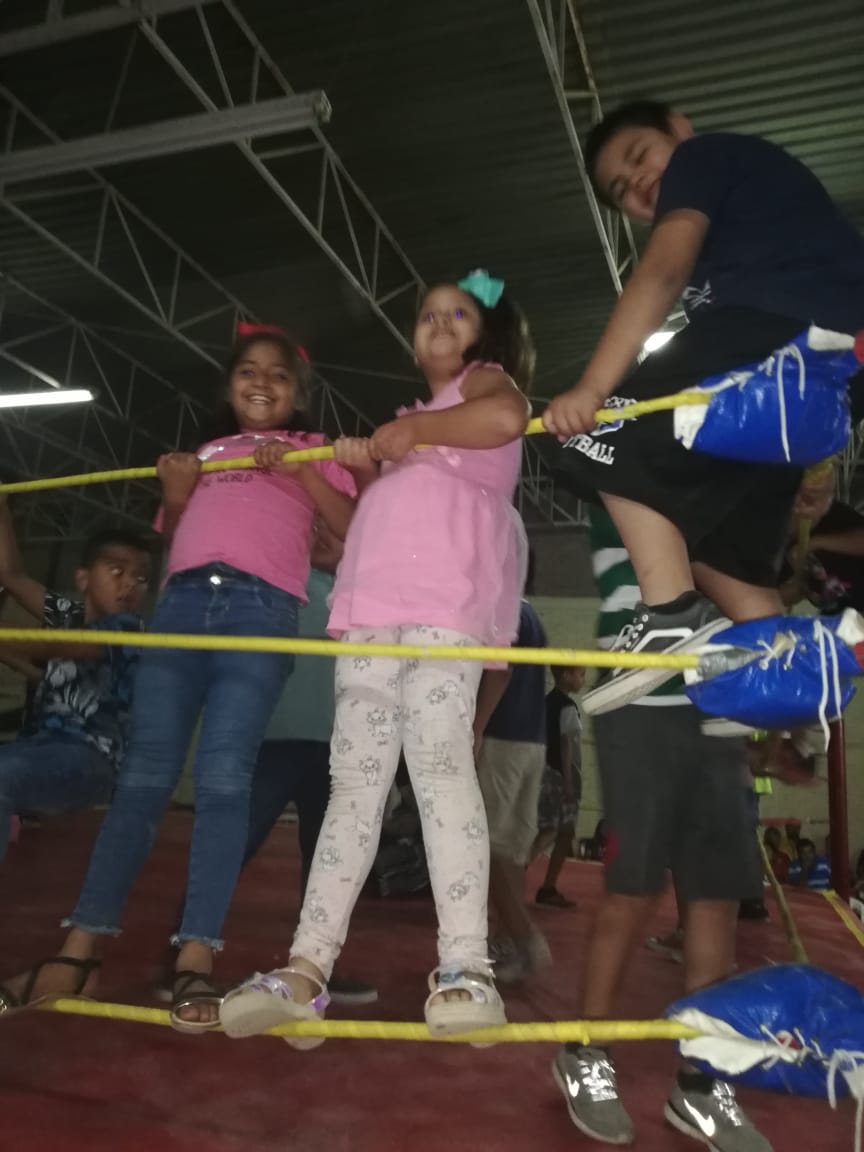 #GESTORIA1SE FESTEJO A LOS NIÑOS DE LAS COMUNIDADES DE MATAMOROS COAHUILA CON UNA EXHIBICION DE LUCHA LIBRE OBSEQUIANDOLES REFRESCOS Y BOLOS.